Industrial &Organizational PsychologyPSY 338Saint Leo UniversityLeChard K. Jones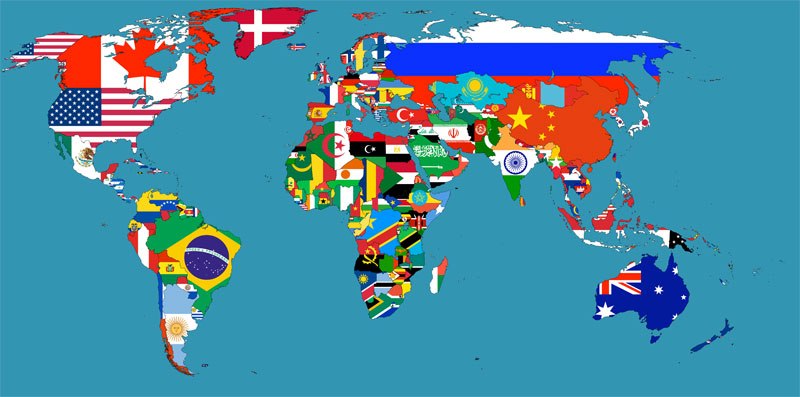 Dream Company: Travel organization  Produce: Travel game plans Name of organization: World Wide Travels Number of Employees: 15 •	Human Resource Manager o	HR. Right hand •	Accountant o	Accounting Assistant •	Financial Manager •	Travel Agent (5) •	Corporate Travel Consultant •	Office Manager o	Office Assistant •	Marketing Manager •	IT Manager •	CEO Authority Structure: Decentralized Business Model Geographic Location: United States (East Coast) Quality: solid initiative Shortcoming: substantial rivalry Organization catchphrase: Get lost without getting lostIndustry: Travel game plans and reservation administrations •	Industry Classification: 2012 NAICS: 5615 - Travel course of action and reservation administrations •	Definition: This industry bunch involves foundations principally occupied with (1) travel office administrations; (2) organizing and gathering visits; (3) offering show and guests department administrations; and (4) offering all other travel course of action and reservation administrations.Org ChartKey Industry Statistics: United StatesResources:United States Census Bureau.  2012 NAICS: 5615 - Travel arrangement and reservation services. Industry Statistics Portal.  https://www.census.gov/econ/isp/sampler.php?naicscode=5615&naicslevel=4https://datausa.io/profile/naics/5615/https://siccode.com/en/naicscodes/561510/travel-agencies-2http://www.aaa.com/travelinfo/